АДМИНИСТРАЦИЯ НИКОЛАЕВСКОГО СЕЛЬСОВЕТА САРАКТАШСКОГО РАЙОНА ОРЕНБУРГСКОЙ ОБЛАСТИП О С Т А Н О В Л Е Н И Е_________________________________________________________________________________________________________15.11.2020 года                      с. Николаевка	                                             № 74-п	Прогноз основных характеристик бюджетамуниципального образования Николаевского сельсовета на 2021 год и на плановый период 2022 -  2023 годов.В соответствии со статьей 184.2 Бюджетного кодекса Российской Федерации:  Утвердить прогноз основных характеристик бюджета  муниципального образования Николаевского сельсовета на 2020 год и на плановый период 2022 -  2023 годов, согласно приложения 1 к настоящему постановлению.2. Контроль за исполнением настоящего постановления оставляю за собой.3. Постановление вступает в силу со дня его обнародования, подлежит размещению на официальном сайте муниципального образования Николаевский сельсовет.Глава Николаевского сельсовета                                                А.С.ИшкуватоваРазослано: прокуратуре района, администрации сельсовета, финансовый отдел района, официальный сайт, в делоПриложение к постановлению администрации Николаевского сельсовета от  15.11.2020 г. № 74-пПрогноз основных характеристик бюджета муниципального образованияНиколаевского сельсовета на 2021 год и на плановый период 2022 - 2023 годов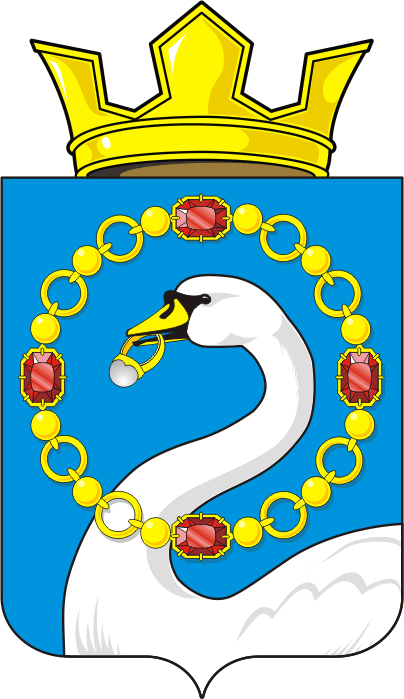 Показатели2020 год (тыс.руб.)2021 год (тыс.руб.)2022 год (тыс.руб.)2023(тыс.руб.)1234Собственные доходы в том числе:4128,04225,04369,04421,0Налог на доходы физических лиц1036,01057,01080,01080,0Акцизы по подакцизным товарам (продукции), производимым на территории Российской Федерации754,0804,0898,0909,0Налоги на имущество33,033,033,032,0Государственная пошлина0000Единый сельскохозяйственный налог1188,01206,01228,01240,0Земельный налог с организаций40,041,042,042,0Земельный налог с физических лиц910,0907,0903,0840,0Доходы от использования имущества, находящегося в муниципальной собственности18,018,018,018,0Безвозмездные перечисления 3922,22237,62066,22206,1Всего доходы8050,26462,66435,26627,1Всего расходы8050,26462,66435,26627,1Дефицит (-), профицит (+)0,000,000,000,00